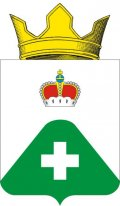 СОВЕТ ДЕПУТАТОВСЕЛЬСКОГО ПОСЕЛЕНИЯ ВЫСОКОВОРАМЕШКОВСКОГО РАЙОНАТВЕРСКОЙ ОБЛАСТИ    РЕШЕНИЕ    д. Высоково27.01. 2020                                                                                                                  №64О работе Совета депутатов сельского поселения Высоково и постоянных комиссийСовета депутатов четвертого созыва за 2019 год            В соответствии с Уставом сельского поселения Высоково, Регламентом Совета депутатов сельского поселения Высоково, планом работы Совета депутатов сельского поселения Высоково на 2019 год, Совет депутатов сельского поселения Высоково    РЕШИЛ:Утвердить  отчет  главы сельского поселения Высоково, председателя совета депутатов сельского поселения Смородова Е.В. о работе Совета депутатов сельского поселения Высоково и постоянных комиссий Совета четвертого созыва за 2019 год  (приложение 1)2. Настоящее решение подлежит официальному обнародованию.3. Настоящее решение вступает в силу с момента официального обнародования.  Глава сельского поселения Высоково                                                     Е.В. СмородовПриложение 1к решению совета депутатов сельского поселения Высоково№ 64 от 27.01.2020 годаО Т Ч Е То работе Совета депутатов сельского поселения Высоково четвертого созыва и постоянных комиссий  в 2019 годуНачало года - традиционное время подведения итогов работы за минувший период и утверждения планов на будущее. Совет депутатов сельского поселения Высоково 4 созыва, постоянные комиссии Совета депутатов сельского поселения  в 2019 году      работали  в соответствии с планом работы  Совета, Уставом сельского поселения, регламентом работы  Совета депутатов.  Проекты нормативно правовых актов  рассматриваются  на заседаниях постоянных комиссий, ведутся протоколы заседаний  и   после рассмотрения на  постоянных комиссиях  рассматриваются на  заседаниях    Совета депутатов.  В  2019 год  было проведено    заседания   Совета депутатов сельского поселения Высоково 4 созыва.           В состав депутатского корпуса четвертого созыва входит 10 депутатов, представляющих интересы избирателей . В структуре Совета образованы и действуют 3 профильных комиссии, курирующие соответствующие вопросы местного значения, относящиеся к ведению органов местного самоуправления поселения:  Комиссия по экономике, бюджету, финансам и налоговой политике:  Председатель: Смирнова Нина Ивановна  Секретарь:       Трифонова Евгения Николаевна  Член:                 Белякова Александра ИвановнаКомиссия по управлению муниципальной собственностью и земельным отношениям:Председатель: Борисова Лидия Николаевна Секретарь:      Моржилова Любовь ВасильевнаЧлен:               Баланцева Валентина Николаевна       Комиссия по социальным вопросам, местному самоуправлению и законности:Председатель:  Спажев Геннадий ВячеславовичСекретарь:       Пономарева Любовь НиколаевнаЧлен:                Болокина Елена АлександровнаЯ благодарен вам за вашу активность, за понимание, за хорошую работу.Хочу отметить, что за прошедший  период     ни разу не было отменено заседание Совета по не явке депутатов. Все вопросы, выносимые на заседания Совета рассмотрены в установленные сроки в соответствии с планом работы.Основными формами деятельности Совета депутатов являлись: - совершенствование правовой базы местного самоуправления сельского поселения Высоково; - разработка проектов решений Совета депутатов;- приведение в соответствие с Федеральным законодательством и законами Тверской  области муниципальных правовых актов; - анализ проектов нормативно-правовых актов, выносимых на рассмотрение Совета депутатов, подготовка замечаний, предложений по рассматриваемым проектам; - утверждение и контроль за исполнением Бюджета  поселения; - контроль за исполнением ранее принятых решений Совета депутатов; - установление и совершенствование порядка управления муниципальной собственностью; - подготовка разъяснений или оказание консультативной помощи по вопросам применения нормативных актов (решений); - прием населения и содействие в решении вопросов местного значения; - проведение заседаний постоянных комиссий Совета депутатов; - проведение заседаний Совета депутатов. Важная роль в полномочиях представительного органа отводится контрольным функциям, которые реализуются на его заседаниях в форме заслушивания отчетов, информации    должностных лиц администрации поселения, снятия с контроля решений Совета депутатов, направления депутатских запросов.  Самые важные из всего перечня принятых решений Совета депутатов связаны, безусловно, с утверждением бюджета поселения – основного финансового документа, а также со своевременным внесением в него всех необходимых изменений. Был принят целый блок решений,   проекты решений к заседаниям Совета депутатов   направляются в прокуратуру  Рамешковского района.  Прокуратура проводит анализ правовых актов Совета депутатов для выявления в них коррупционных  факторов.   В соответствии с требованиями законодательства к регистрации муниципальных правовых актов в 2019 году  Советом депутатов осуществлялась работа по подготовке и представлению муниципальных правовых актов, принятых представительным органом для включения их в Регистр муниципальных нормативных правовых актов Тверской области. Данная работа проводится в целях систематизации и учета муниципальных нормативных правовых актов, а также реализации конституционного права граждан на ознакомление с документами, непосредственно затрагивающими их права и свободы. Так, за  2019 года   в Реестр включено 42  решения, в регистр 19 решений нормативно-правового характера. Деятельность Совета депутатов и его постоянных комиссий в 2019 году   проходила во взаимодействии с администрацией  сельского поселения, прокуратурой   Рамешковского района. Одной из главных задач стало поддержание сбалансированности бюджета и разумной политики сдерживания расходов.      Проведены мероприятия по осуществлению внешнего финансового контроля с привлечением контрольно-счетного органа Рамешковского   района : проверка отчета об исполнении бюджета  сельского поселения за 2019 год, утверждение бюджета на 2020 год , а также получено положительное заключение   на решение Совета депутатов «Об утверждении Бюджета сельского   поселения Высоково на 2020 год».Одна из главных составляющих работы Совета депутатов – решение проблем избирателей, чьи интересы депутаты представляют в Совете депутатов. В   2019 году в адрес Совета депутатов не поступило  письменных обращения граждан, устные обращения  поступали от граждан на встречах с депутатами.  Анализ поступивших обращений за отчетный период показал, что людей волнует вопросы благоустройства:  борьба с борщевиком,   ремонт дороги до д. Раменье (полномочия района), обращение было направлено в район, улучшение уличного освещения, ремонт колодцев и др.    Указанные обращения были направлены Главе сельского поселения Высоково и организациям, отвечающим за эти сферы деятельности.    Большое внимание постоянно уделяется контролю за соблюдением сроков рассмотрения таких обращений граждан. Все поступившие обращения рассмотрены в установленные сроки. Прием граждан по личным вопросам осуществляется всеми депутатами по утвержденному графику. Ежеквартально депутаты предоставляли главе информацию о проведенных встречах с гражданами.   В течение 2019 года   депутаты Совета депутатов принимали участие в общественных мероприятиях и празднованиях торжественных дат, митингах памяти. В целях оперативного и объективного информирования  жителей поселения о работе депутатского корпуса и принимаемых им решениях сведения о деятельности Совета депутатов и работе депутатов Совета депутатов регулярно   размещались в сети Интернет на официальном сайте администрации   Рамешковского района в разделе сельское поселение Высоково.     Задача Совета депутатов – создание необходимой нормативной базы и контроль за её соблюдением.Заседания Совета депутатов в соответствии регламентом должны проводиться не реже 1 раза в квартал.    За  2019 года проведено 10 заседаний, принято  42     решения.Наиболее важные для поселения были приняты следующие нормативно правовые акты: -утверждение бюджета на 2020г  и отчета по исполнению бюджета за 2018 год.- внесение изменений в правила землепользования и застройки;- внесение изменений в Устав сельского поселения Высоково.Работа по освещению деятельности Совета депутатов сельского поселения Высоково проводится  на стендах  по обнародованию нормативных правовых актов в администрации сельского поселения Высоково и центральной площади д. Высоково,  на официальном сайте М.О. «Рамешковский район» в разделе сельское поселение Высоково,  при проведении публичных слушаний, на собраниях граждан, на Консультативном Совете при главе сельского поселения,  в районной газете « Родная земля»,  Глава поселения является высшим должностным лицом муниципального образования и наделяется  собственными полномочиями по решению вопросов местного значения. Глава поселения осуществляет свои полномочия  на постоянной (оплачиваемой) основе, одновременно исполняет полномочия председателя Совета депутатов поселения и главы администрации сельского поселения. Глава поселения подотчетен и подконтролен населению и Совету депутатов поселения, поэтому обязан отчитываться о деятельности администрации перед Советом, населением поселения.За  2019  года   мной, как главой и депутатом были проведены собрания граждан во всех населенных пунктах сельского поселения. Работа с населением является основной формой взаимодействия органов местного самоуправления и жителей населенных пунктов. Такие встречи позволяют более детально изучить проблемы жителей и своевременно принять меры по их решению. Основные темы заявлений граждан касаются  земельно-имущественных отношений,   ремонта дорог, ремонта и прокладки водопровода, ремонта и строительства колодцев, сборе и вывозе отходов,   уличного освещения,   благоустройства, семейные споры.           По вышеуказанным вопросам даны подробные разъяснения,  оказана помощь, сделаны запросы в различные инстанции. Согласно принятого плана работы Совета  депутаты сельского поселения отчитывались о своей работе  на заседаниях Совета.  Таким  образом, подводя итоги деятельности  Совета за 2019 год можно сказать, что   работы  выполнено  достаточно  много.  Совет депутатов    дееспособный и профессиональный,   готовый  решать актуальные вопросы  развития поселения  при обязательном учете интересов избирателей.  Депутаты  Совета добросовестно выполняют наказы своих избирателей